ДНІПРОПЕТРОВСЬКА АКАДЕМІЯ МУЗИКИ ім. М. ГЛІНКИм. Дніпро, вул. Ливарна,10, 49044; тел. (056) 720-92-82;                                                                                                                                                       е-mail: dkdpua@gmail.comсайт: www.dk.dp.uaМета фестивалю-конкурсу (далі конкурс):Подальший розвиток та популяризація академічного виконавства надухових та ударних інструментах. Залучення до навчання у ВНЗ України;підвищення рівня виконавської майстерності та придбання виконавцями досвідуучасті у конкурсах; розширення творчих зав’язків між викладачами закладів фахової передвищої освіти; пропаганда кращих зразків класичної музики та творів сучаснихкомпозиторів.Порядок проведення конкурсу:Конкурс проводитися у ІІ тури:І тур- проводиться на базі навчального закладу,ІІ тур- конкурсного прослуховування проходитиме 07-08 квітня 2023 р.  on-line (дистанційно), тобто за відеозаписом. Конкурс проводиться у трьох номінаціях:-дерев’яні інструменти;-мідні інструменти;-ударні інструменти.До участі запрошуються здобувачі освіти І-ІV курсів закладів фахової передвищої освіти.Програма конкурсу:1. Твір великої форми (концерт, І або ІІ та ІІІ частини) за вибором виконавця.2. П’єса за вибором учасника.Всі твори виконуються напам’ять.Програма подана в заявці, не може бути змінена під час конкурсу.Умови конкурсу:Переможці конкурсу нагороджуються дипломами лауреатів або учасниківконкурсу.Організатори конкурсу: Дніпропетровська академія музики ім. М. ГлінкиАдреса оргкомітету:490044, м. Дніпро, вул. Ливарна,10Дніпропетровська академія музики ім. М. Глінкител. (056) 720-92-82Голова організаційного комітетуГрузин Ігор Олегович – (067) 2531233Вимоги до відеозапису.  Відеозапис має бути зроблений лише для конкурсу. Запис здійснюється однією камерою , одним відеотреком.   Від початку і до кінця виконання  конкурсної програми  відеозапис не зупиняти і не вимикати камеру. Під час запису використовується  справжня акустика зали, класу, кімнати. На відеозапису обличчя і руки виконавця мають бути показані одним планом. Відеозапис, який зроблено не за правилами, які вказані у вимогах, членами журі розглядатися не буде.Заявки та відеозакпис для  участі в конкурсі  необхідно надіслати  до  31  березня 2023 р. за адресою: dkdpua@gmail.com,  gruzinio 1960@gmail.comЗаявка на участь у ХХХ Відкритому фестивалі- конкурcі «Дніпровські сурми 2023»(Дистанційна форма проведення)Прізвище, ім’я по батькові____________________________________________________________________________________________________________________________________Курс конкурсанта____________________________________________________________Навчальний заклад_____________________________________________________________________________________________________________________________________________Адреса навчального закладу___________________________________________________________________________________________________________________________________Телефон. Факс _________________________________________________________________Інструмент____________________________________________________________________Прізвище, ім’я по батькові викладача_________________________________________________________________________________________________________________________Прізвище, ім’я по батькові концертмейстера_______________________________________________________________________________________________________________Конкурсна програма_______________________________________________________________________________________________________________________________________________________________________________________________________________________________________________________________________________________________________________________________________________Тривалість звучання ____________ хвилин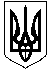    УКРАЇНАМІНІСТЕРСТВО КУЛЬТУРИ ТА ІНФОРМАЦІЙНОЇ ПОЛІТИКИКОМУНАЛЬНИЙ ВИЩИЙ НАВЧАЛЬНИЙ ЗАКЛАД«ДНІПРОПЕТРОВСЬКА АКАДЕМІЯ МУЗИКИ ім. М.ГЛІНКИ»ДНІПРОПЕТРОВСЬКОЇ ОБЛАСНОЇ РАДИ»вул. Ливарна, 10, м. Дніпро, 49044; тел.(056)720-92-77; (056)720-92-78 е-mail: dkdpua@gmail.comХХХ ВІДКРИТИЙ ФЕСТИВАЛЬ-КОНКУРС ВИКОНАВЦІВ НА ДУХОВИХ ТА УДАРНИХ ІНСТРУМЕНТАХ«ДНІПРОВСЬКІ СУРМИ 2023»СЕРЕД ЗДОБУВАЧІВ ОСВІТИ І-ІV КУРСІВЗАКЛАДІВ ФАХОВОЇ ПЕРЕДВИЩОЇ ОСВІТИ(Дистанційна форма проведення)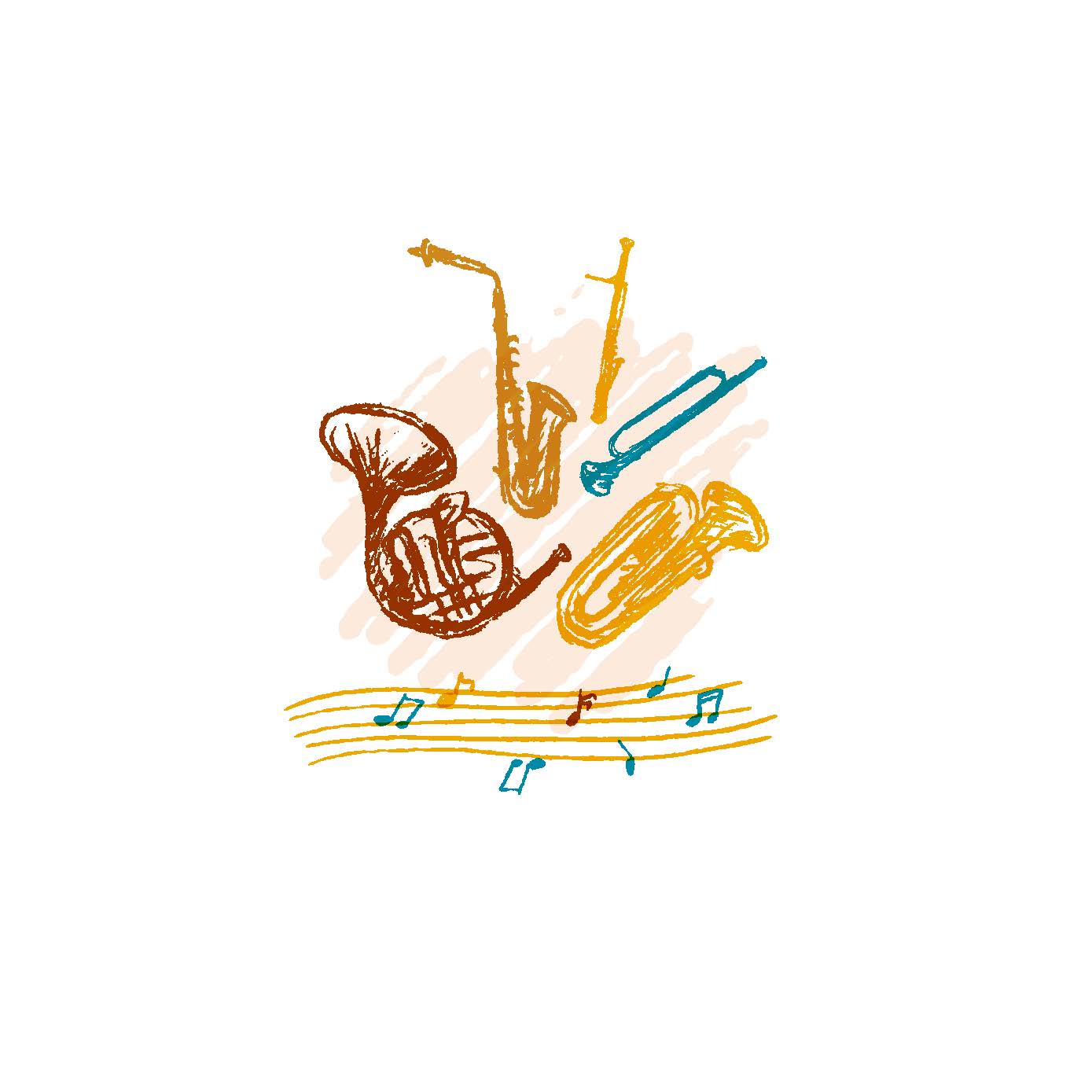 07-08 квітня м. Дніпро     2023 р.